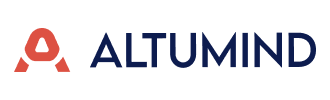 Inside Sales Representative Role at AltumindObjectives of this Role·       Present clearly and smartly all Altumind’s services & capabilities to prospects across US territory·       Understand client needs and how to position our service offerings.·       Achieve company objectives through effective planning, setting and meeting sales goals·       Generate leads and nurture relationships with prospects Daily and Monthly Responsibilities·       Maintain frequent cadence calls with Altumind Management team on activities, results and plans. .      Minimum of 40-60 calls per day; reaching out via email, InMail as such.     Utilizing tools such as LinkedIn for prospecting purposes.      Setting up intro meetings with prospectsSkills and Qualifications·   Minimum a Bachelor’s degree in communication, marketing or business administration·      2+ years in high-tech sales experience and any experience in IT Services sales would be a big plusKnowledge of enterprise applications and systems and awareness of solutions of market leading vendors like Oracle, Salesforce, ServiceNow etc. would be a big plus .     Being self-motivated, energetic, driven and willing to apply new methodologies to succeed.     Proven tracking record in business development, number of meetings set; number of prospects converted into contracts. ·       Excellent communication and organizational skills, A Must..      This is evening shift; expected to start from 6pm – 2am IST; will be more flexible 